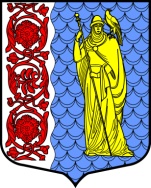 Администрация муниципального образованияСланцевский муниципальный район Ленинградской областиПОСТАНОВЛЕНИЕВ соответствии с Федеральным законом от 27.07.2010 № 210-ФЗ «Об организации предоставления государственных и муниципальных услуг», распоряжением Правительства Ленинградской области от 28.12.2015 № 585-р «Об утверждении типового (рекомендованного) перечня муниципальных услуг органов местного самоуправления Ленинградской области, предоставление которых осуществляется по принципу «одного окна» в многофункциональных центрах предоставления государственных и муниципальных услуг»,  администрация Сланцевского муниципального района    п о с т а н о в л я е т:1. Утвердить технологическую схему по предоставлению муниципальной услуги «Выдача специального разрешения на движение транспортных средств, в случае, если маршрут, часть маршрута тяжеловесного и (или) крупногабаритного транспортного средства проходят по автомобильным дорогам местного значения вне границ населенных пунктов в границах муниципального образования Сланцевский муниципальный район Ленинградской области, по автомобильным дорогам местного значения, расположенным на территориях двух и более поселений в границах муниципального образования Сланцевский муниципальный район Ленинградской области, и не проходят по автомобильным дорогам федерального, регионального или межмуниципального значения, участкам таких автомобильных дорог» согласно приложению.2. Контроль за исполнением постановления возложить на председателя комитета жилищно-коммунального хозяйства, транспорта и инфраструктуры администрации Сланцевского муниципального района Лаврёнова А.В.29.08.2017                                    №1298-пОб утверждении технологической схемы по предоставлению муниципальной услуги «Выдача специального разрешения на движение транспортных средств, в случае, если маршрут, часть маршрута тяжеловесного и (или) крупногабаритного транспортного средства проходят по автомобильным дорогам местного значения вне границ населенных пунктов в границах муниципального образования Сланцевский муниципальный район Ленинградской области, по автомобильным дорогам местного значения, расположенным на территориях двух и более поселений в границах муниципального образования Сланцевский муниципальный район Ленинградской области, и не проходят по автомобильным дорогам федерального, регионального или межмуниципального значения, участкам таких автомобильных дорог»Глава администрации                                     муниципального образования       И.Н. Федоров